KATOLICKI  UNIWERSYTET  LUBELSKI  JANA  PAWŁA  IIWydział Biotechnologii i Nauk o Środowisku, Instytut Biotechnologii 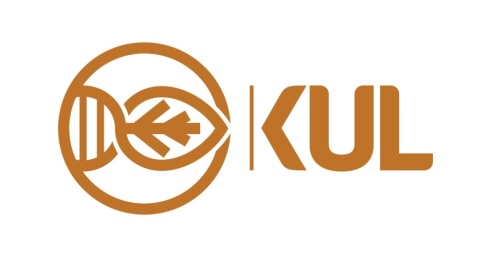 Katedra Fizjologii Zwierząt i Toksykologii
ul. Konstantynów 1 I, 20-708 Lublin
tel./fax (81) 454 54 53Praktyki nadobowiązkoweSzanowni Państwo,Informuję, że osobą zajmującą się praktykami nadobowiązkowymi na Wydziale jest ponownie Opiekun praktyk studenckich. Przypominam również, że praktyki nadobowiązkowe mogą odbywać się TYLKO w terminach nie kolidujących z obowiązkami wynikającymi z przebiegu studiów.Anna SierosławskaLublin, dn. 26-04-2018 r.